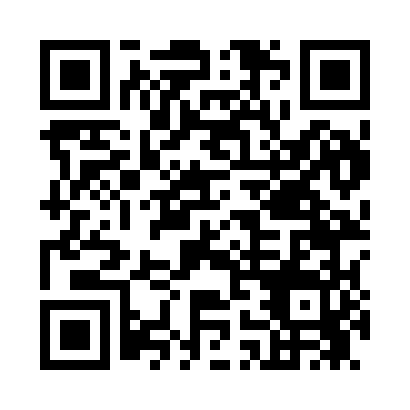 Prayer times for Cuzzie, West Virginia, USAMon 1 Jul 2024 - Wed 31 Jul 2024High Latitude Method: Angle Based RulePrayer Calculation Method: Islamic Society of North AmericaAsar Calculation Method: ShafiPrayer times provided by https://www.salahtimes.comDateDayFajrSunriseDhuhrAsrMaghribIsha1Mon4:386:101:335:278:5610:282Tue4:396:101:335:278:5610:273Wed4:396:111:335:288:5510:274Thu4:406:111:335:288:5510:275Fri4:416:121:345:288:5510:266Sat4:416:131:345:288:5510:267Sun4:426:131:345:288:5510:258Mon4:436:141:345:288:5410:259Tue4:446:141:345:288:5410:2410Wed4:456:151:345:288:5310:2411Thu4:466:161:355:288:5310:2312Fri4:476:161:355:288:5310:2213Sat4:476:171:355:288:5210:2214Sun4:486:181:355:288:5210:2115Mon4:496:191:355:288:5110:2016Tue4:506:191:355:288:5110:1917Wed4:516:201:355:288:5010:1818Thu4:536:211:355:288:4910:1719Fri4:546:221:355:288:4910:1620Sat4:556:221:355:288:4810:1521Sun4:566:231:355:288:4710:1422Mon4:576:241:355:288:4710:1323Tue4:586:251:355:288:4610:1224Wed4:596:251:355:288:4510:1125Thu5:006:261:355:278:4410:1026Fri5:016:271:355:278:4310:0927Sat5:026:281:355:278:4210:0828Sun5:046:291:355:278:4210:0729Mon5:056:301:355:278:4110:0530Tue5:066:301:355:268:4010:0431Wed5:076:311:355:268:3910:03